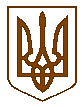 УКРАЇНАБілокриницька   сільська   радаРівненського   району    Рівненської    області(одинадцята чергова сесія сьомого скликання)РІШЕННЯвід  30  вересня  2016 року                                                                               № 298Про затвердження проекту землеустрою,            щодо відведення земельної ділянки цільове призначення якої змінюється		Розглянувши проект землеустрою щодо відведення земельної ділянки у разі зміни її цільового призначення гр.Подзізей А.О., за погодження постійної комісії сільської ради з питань агропромислового комплексу, земельних ресурсів та соціального розвитку села та керуючись ст.ст.12, 20, 21, 142 Земельного кодексу України, Постановою Кабінету Міністрів України від 11.04.2002 року № 502 «Про затвердження Порядку зміни цільового призначення земель, які перебувають у власності громадян або юридичних осіб»  та ст.26, 33 Закону України  "Про місцеве самоврядування в Україні" сесія Білокриницької сільської радиВ И Р І Ш И Л А: Затвердити гр. Подзізей Ангеліні Олександрівні проект землеустрою щодо відведення земельної ділянки  площею 0,2926 га (кадастровий номер 5624680700:02:006:0275) у разі зміни її цільового призначення для ведення садівництва, що перебуває у власності для ведення особистого селянського господарства згідно витягу з Державного реєстру речових прав на нерухоме майно , Державного реєстру Іпотек, Єдиного реєстру заборон відчуження об’єктів нерухомого майна щодо об’єктів нерухомого майна  від 08.08.2016 року № 65330874   в с. Біла Криниця на території Білокриницької сільської ради Рівненського району Рівненської області. Змінити цільове призначення земельної ділянки, яка є у власності гр. Подзізей Ангеліні Олександрівні для ведення особистого селянського господарства на для будівництва та обслуговування будівель торгівлі (для будівництва садово-виставкового центра, магазину) площею 0,2926 га в с. Біла Криниця на території Білокриницької сільської ради Рівненського району Рівненської області.Затвердити згідно із постановою Кабінету Міністрів України від 07 листопада 1997 року № 1279 “ Про розміри та Порядок визначення втрат сільськогосподарського виробництва, які підлягають відшкодуванню ” втрати сільськогосподарського виробництва гр. Подзізей Ангеліни Олександрівни в сумі 19388.12 грн., спричинені вилученням 0,2926 га сільськогосподарських угідь – ріллі із земель сільськогосподарського призначення, для будівництва та обслуговування будівель торгівлі (для будівництва садово-виставкового центра, магазину). Гр. Подзізей Ангеліні Олександрівні втрати сільськогосподарського виробництва в сумі 19388,12 грн., в двомісячний термін перерахувати бюджету Білокриницької сільської ради Рівненського району на рахунок № 33212848700300 МФО 833017 ЗКПО 38012756 у відділенні Державної казначейської служби України в Рівненському районі. Гр. Подзізей Ангеліні Олександрівні здійснити реєстрацію зміни цільового призначення земельної ділянки площею 0,2926 га для будівництва та обслуговування будівель торгівлі (для будівництва садово-виставкового центра, магазину) в порядку, визначеному законодавством.Контроль за виконанням даного рішення покласти на постійну комісію сільської ради з питань агропромислового комплексу, земельних ресурсів та соціального розвитку села.Сільський голова                           	                                             Т.В.Гончарук  Пленарне засідання одинадцятої чергової сесії Білокриницької сільської ради сьомого скликання30 вересня  2016 року
ВІДОМІСТЬдля поіменного голосування з питання:«Про затвердження проекту землеустрою, щодо відведення земельної ділянки цільове призначення якої змінюється»Голосували:    «за» - 	17	                          «проти» - 	0	                          «утримався» - 	0	                          «не голосував» - 	0	Голова комісії                                                                      ____________________Секретар комісії                                                                   ____________________Член комісії                                                                          ___________________№з/пПрізвище, ім’я, по батьковіЗаПротиУтри-мавсяНе приймав участь в голосу-ванні1.Гончарук Тетяна Володимирівназа2.Галябар Роман Олександровичза3.Власюк Світлана Андріївнавідсутня4.Данилюк Наталія Василівназа5.Семенюк Марія Петрівназа6.Дем'янчук Віталій Григоровичза7.Зданевич Оксана Данилівназа8.Кисіль Тетяна Михайлівнавідсутня9.Панчук Ярослав Петровичза10.Ящук Оксана Костянтинівназа11.Целюк Тетяна Лонгінівнавідсутня12.Плетьонка Андрій Васильовичвідсутній13.Вовчик Юрій Анатолійовичвідсутній14.Дубіч Анатолі Миколайовичза15.Захожа Інна Анатоліївназа16.Морозюк Оксана Дмитрівназа17.Казмірчук Олена Юріївназа18.Денисюк Іван Миколайовичза19.Кравченко Алла Дмитрівназа20.Люльчик Валерій Федоровичза21.Клименко Тарас Володимировичза22.Ляшецька Надія Миколаївнавідсутня23.Ящук Олена АдамівназаВсього:Всього:17